FOR IMMEDIATE RELEASESEPTEMBER 8, 2022MULTI-PLATINUM SINGER-SONGWRITER VANCE JOY UNVEILS OFFICIAL MUSIC VIDEO FOR “LOOKING AT ME LIKE THAT” BEAUTIFUL SCENIC VIDEO FILMED LAST SUMMER WHILE ROAD TRIPPING ACROSS CANADAIN OUR OWN SWEET TIME HEADLINE TOUR BEGINS FEBRUARY 7 IN PHILADELPHIA, PA“‘In Our Own Sweet Time’ is undoubtably Joy’s most personal album, with subtle references to various lived experiences both in Spain and back home in Melbourne. With the groovy, horn-heavy ‘Clarity’ and the upbeat ‘Missing Piece’ … Joy crafted the kind of album that has a song for everybody.” – V MAGAZINE“…gorgeous from start to finish...” – UPROXX“…a new artistic high point…” – AMERICAN SONGWRITERWATCH HERE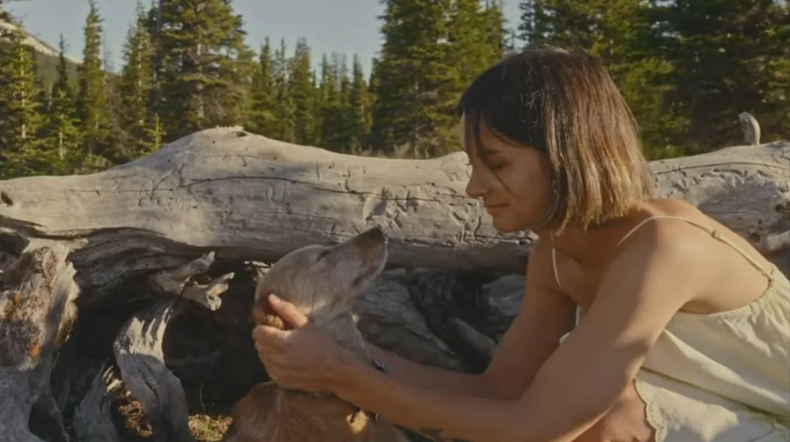 Multi-platinum global superstar Vance Joy has today released a beautifully scenic new music video for “Looking At Me Like That” – a track off his latest album, In Our Own Sweet Time. Filmed last summer while on a road trip across Canada, the serene shots tell the story of the wholesome journey and mirror the album’s sentiment of old friends, new memories, and finding love in a not-so-hopeless place – WATCH HERE. Released in June, In Our Own Sweet Time (buy/stream here) marked the Australian singer-songwriter’s most personal full-length thus far. The album includes emotionally charged tracks like “Every Side of You,” rising single “Clarity” – which just cracked the Top 5 at Alternative Radio and has garnered 28M+ streams worldwide – and hits such as “Missing Piece,” which is Gold in the US, and “Don’t Fade.”The album also received critical acclaim from outlets including Rolling Stone, Billboard, V, Uproxx and more. Vance Joy will be traversing the globe throughout 2023 on an exciting world tour celebrating the new album. The North American leg of the “In Our Own Sweet Time Tour” gets underway February 7, 2023 at Philadelphia, PA’s The Met and continues through late March. Support will be from Australian singer-songwriter Jack Botts and tickets for all dates are on sale now. For complete details and ticket information, please visit www.vancejoy.com.VANCE JOY IN OUR OWN SWEET TIME TOUR 2023FEBRUARY 7 – Philadelphia, PA – The Met Philadelphia*8 – Boston, MA – MGM Music Hall at Fenway*10 – Montreal, QC – MTELUS* 11 – Montreal, QC – MTELUS – SOLD OUT*12 – Ottawa, ON – Southam Hall – SOLD OUT*14 – Kitchener, ON – Centre In The Square* 15 – Hamilton, ON – FirstOntario Centre* 17 – Columbus, OH – KEMBA Live!*18 – Chicago, IL – The Chicago Theatre – SOLD OUT*19 – Minneapolis, MN – State Theatre* 21 – Winnipeg, MB – Centennial Concert Hall*22 – Saskatoon, SK – TCU Place* 23 – Calgary, AB – Jack Singer Concert Hall* 24 – Calgary, AB – Jack Singer Concert Hall* 27 – Edmonton, AB – Winspear Centre* 28 – Edmonton, AB – Winspear Centre* MARCH 3 – Seattle, WA – Paramount Theatre – SOLD OUT*4 – Seattle, WA – Paramount Theatre – NEW SHOW* 6 – Portland, OR – Keller Auditorium* 9 – Oakland, CA – Fox Theater*11 – Inglewood, CA – Hollywood Park*16 – San Diego, CA – Soma* 18 – Phoenix, AZ – Arizona Federal Theatre* 20 – Dallas, TX – The Factory in Deep Ellum* 21 – Austin, TX – ACL Live at the Moody Theater – SOLD OUT*23 – Atlanta, GA – Coca–Cola Roxy*24 – Charlotte, NC – The Fillmore – SOLD OUT*25 – Washington, DC – The Anthem** w/ Support from Jack Botts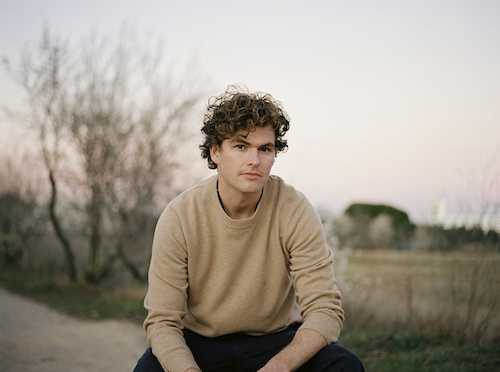 (DOWNLOAD HI-RES IMAGE // PHOTO CREDIT: CELINA MARTINS) CONNECT WITH VANCE JOY: WEBSITE | FACEBOOK | TWITTER | INSTAGRAM | YOUTUBE For press inquiries, please contact: Kelly McWilliam // Kelly.McWilliam@atlanticrecords.com Libby Kober // Libby.Kober@atlanticrecords.com 